 În scopul realizării unei baze de date, vă adresăm rugămintea de a completa chestionarul de mai jos. Menționăm că informațiile pe care ni le veți furniza vor fi utilizate exclusiv în scop statistic (datele personale sunt protejate conform Legii 677/2001 și Regulamentul UE 2016/679 al Parlamentului European și Consiliului din 27 aprilie 2016 privind protecția datelor cu caracter personal și libera circulație a acestor date și sunt confindențiale). De asemenea vă rugăm să ne permiteți să vă contactăm, în cazul în care  vom dori să vă solicităm date suplimentare privind evoluția dumneavoastră în carieră.                          FIȘĂ DE MONITORIZARE A EVOLUȚIEI ÎN CARIERĂ (FMEC)BCD                                                          Vă mulțumim și vă dorim success în carieră!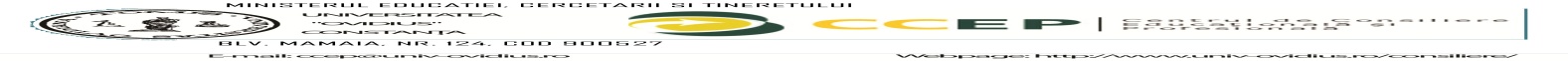 Stimate domnule/doamnă absolvent/absolventă,NUMELEINIȚIALA TATĂLUIPRENUMELEADRESAFacebook:Tel fix:Tel mobil:E-mail:DENUMIREA SPECIALIZARII ABSOLVITEIF OIFR   OIDOFirma angajatoare/profilulfirmeiFirma angajatoare/profilulfirmeiIF OIFR   OIDOLucrati in Romania/ UE/ Non UE- specificatiLucrati in Romania/ UE/ Non UE- specificatiANUL  ABSOLVIRIIPostul ocupatSITUAȚIA OCUPAȚIONAL - PROFESIONALĂSITUAȚIA OCUPAȚIONAL - PROFESIONALĂSITUAȚIA OCUPAȚIONAL - PROFESIONALĂSITUAȚIA OCUPAȚIONAL - PROFESIONALĂSITUAȚIA OCUPAȚIONAL - PROFESIONALĂSITUAȚIA OCUPAȚIONAL - PROFESIONALĂSITUAȚIA OCUPAȚIONAL - PROFESIONALĂSITUAȚIA OCUPAȚIONAL - PROFESIONALĂAngajat din timpul studențieiAngajat din timpul studențieiAngajat din timpul studențieiAngajat după absolvireAngajat după absolvireÎn căutare de loc de muncăÎn căutare de loc de muncăÎn căutare de loc de muncăOOOOOOOODacă v-ați angajat după absolvire,la cât timp după absolvire v-ați angajat?Dacă v-ați angajat după absolvire,la cât timp după absolvire v-ați angajat?Dacă v-ați angajat după absolvire,la cât timp după absolvire v-ați angajat?Dacă v-ați angajat după absolvire,la cât timp după absolvire v-ați angajat?Dacă v-ați angajat după absolvire,la cât timp după absolvire v-ați angajat?Dacă v-ați angajat după absolvire,la cât timp după absolvire v-ați angajat?Dacă v-ați angajat după absolvire,la cât timp după absolvire v-ați angajat?Dacă v-ați angajat după absolvire,la cât timp după absolvire v-ați angajat?Imediat3 luni6 luni6 luni9 luni9 luni12 luni24 luniOOOOOOOOÎn foartemare măsurăÎn foartemare măsurăÎn maremăsurăÎn maremăsurăPotrivitÎn micămăsurăÎn micămăsurăÎn micămăsurăÎn foarte micămăsurăDacă sunteți angajat(ă),postul ocupatcorespunde pregătirii dvs.?Dacă sunteți angajat(ă),postul ocupatcorespunde pregătirii dvs.?54432221Postul actual vă asigură condiții deafirmare și evoluție în carieră?Postul actual vă asigură condiții deafirmare și evoluție în carieră?54432221Cunoștințele dobândite în facultatecontribuie la afirmarea dvs.în carieră?Cunoștințele dobândite în facultatecontribuie la afirmarea dvs.în carieră?54432221Ați avut/aveți dificultăți în găsirea unui loc de muncă?Ați avut/aveți dificultăți în găsirea unui loc de muncă?54432221Cum apreciati gradul de satisfactie fata de specializarea absolvita?Cum apreciati gradul de satisfactie fata de specializarea absolvita?54432221Frecventați studii masterale saupostuniversitare?Frecventați studii masterale saupostuniversitare?Da    ODa    ODa    ONu   ONu   ONu   ONu   ONu   ODacă da,unde anume?Dacă da,unde anume?La    Universitatea,,Ovidius”OLa    Universitatea,,Ovidius”OLa    Universitatea,,Ovidius”OLa o altă Universitatedin țară   OLa o altă Universitatedin țară   OLa o Universitate   dinUEOLa o Universitate   dinUEOLa o Universitate   dinUEODacă nu frecvetați studii masterale saupostuniversitare,ați dori să realizați acestlucru?Dacă nu frecvetați studii masterale saupostuniversitare,ați dori să realizați acestlucru?Da   ODa   ODa   ONu  ONu  ONu  ONu  ONu  ODacă ați dori să urmați un masterat,unde ați prefera să studiați?Dacă ați dori să urmați un masterat,unde ați prefera să studiați?La Universitatea,,Ovidius”OLa Universitatea,,Ovidius”OLa o altă universitatedin  țarăOLa o altă universitatedin  țarăOLa o altă universitatedin  țarăOLa o altă universitatedin  țarăOLa o universitate dinUEOLa o universitate dinUEO